Здравствуй, дорогой  мой друг!Сегодня,  в рамках весенней недели добра,  я хочу рассказать тебе, кто такой донор     и что такое милосердие.Слово «ДОНОР» - происходит от слова «ДАРИТЬ».  «ДОНОР» – это человек, добровольно дающий свою кровь для переливания больным, а так же для приготовления лечебных препаратов.«ДОНОРАМИ»  называются люди, которые дарят свою кровь.  Миллионы людей обязаны своей жизнью тем, кого они никогда не видели – донорам, которые добровольно дают кровь, не получая за это какого-либо вознаграждения. Таких людей считают милосердными.МИЛОСЕРДИЕ – доброе и сострадательное отношение людей друг к другу, стремление помочь тому, кто нуждается в помощи.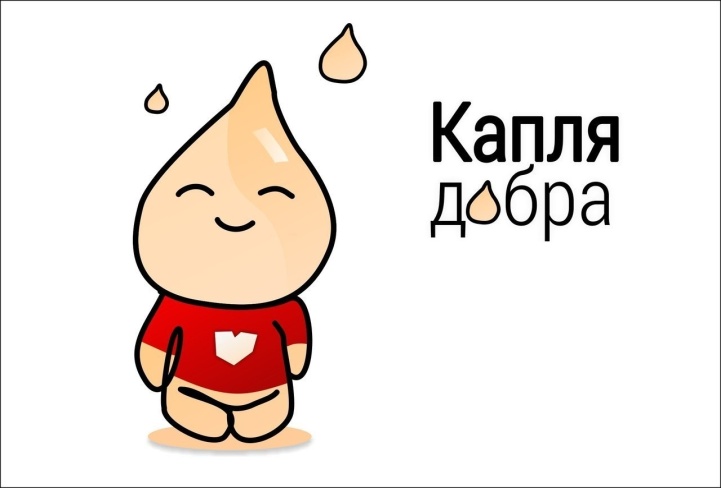 Твоя кровь – спасенье чей-то жизни.Твоё сердце – радость для небес.Для тебя, твоих друзей и близкихВ каждом дне пусть будет мир чудес.Быть донором – это почётно. Быть донором – значит любить!Спасать жизни, свою кровь сдавая,Кровь, что поможет людям жить!Кому нужна донорская кровь:-  пострадавшим в крупных авариях, терактах, катастрофах, вооруженных конфликтах;-  кровь требуется пострадавшим от ожогов и травм;-  при проведении сложных операций.Кто может стать донором?Донором может стать любой здоровый человек в возрасте от 18 до 60 лет.Каждый здоровый человек может сдать кровь, придя на станцию переливания крови.И ЭТА КРОВЬ СПАСЕТ ЧЬЮ-ТО ЖИЗНЬ!     Пройдя по ссылкам, ты сможешь узнать, как проходит процедура сдачи крови  донорами.https://yandex.ru/video/preview/?filmId=1394527310949091799&text=видео+на+ютубе+для+детей+о+донорстве&where=allhttps://yandex.ru/video/preview/?filmId=10141146168801783084&p=1&text=видео+на+ютубе+как+стать+доноромhttps://yandex.ru/video/preview/?filmId=11172862783638893144&text=видео+на+ютубе+для+детей+о+донорстве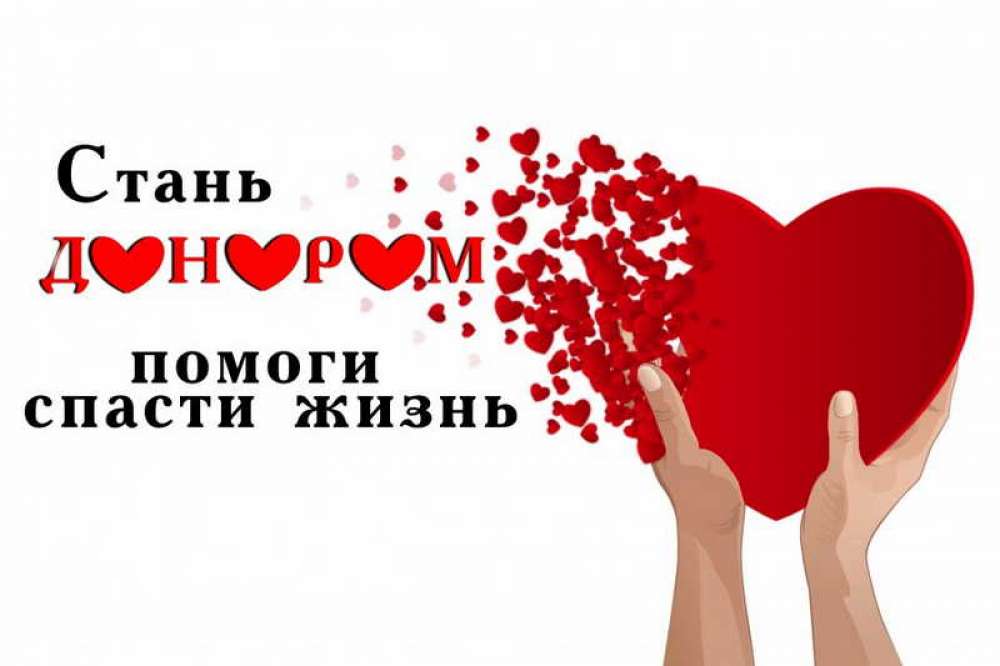 Пусть в мире будет как можно больше добрых, отзывчивых и милосердных людей!	